Supplementary Figure legend								        Figure S1 – Growth of H. pylori strains 26695, SS1 and B128 during 72 hours in the presence of increasing concentrations of DHA from 50 to 1000 µM. Data are expressed as H. pylori viability upon DHA treatment. Growth of control conditions were used as reference (100%).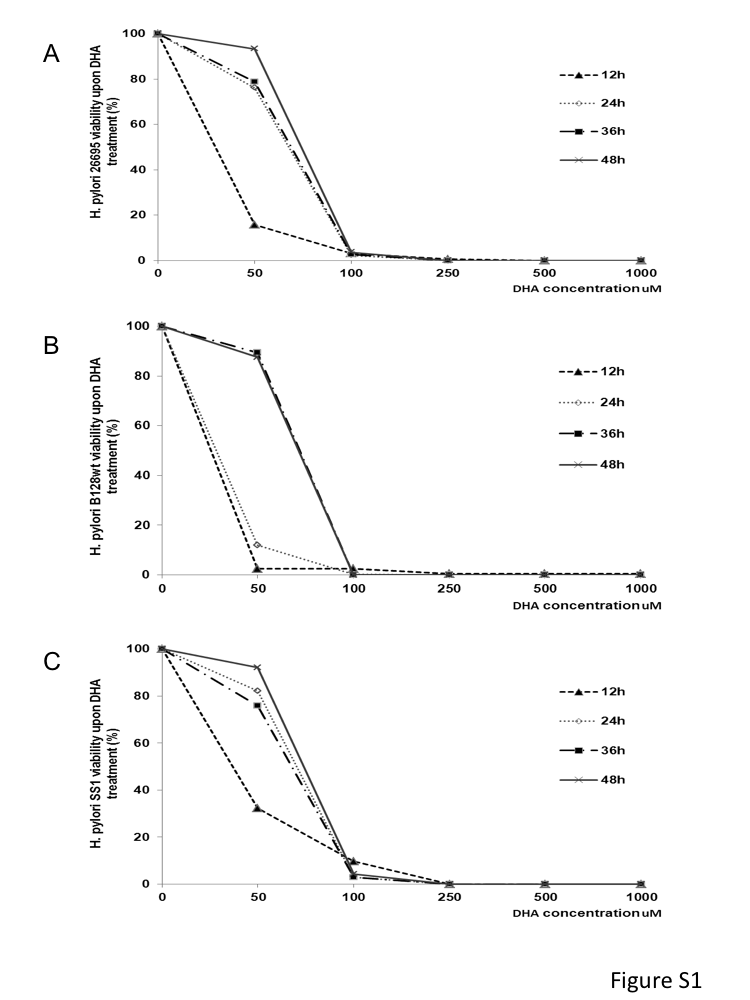 